СОГЛАСОВАНО
Руководитель Енисейского
бассейновоговодного управления/ Л.А. КоротковаУТВЕРЖДЕНОМинистрприводных ресурсов и экологии/А.В. Крючков2019 года2019 годаГрафик информирования населенияо планируемом строительстве инженерных защит в целях защиты населения Иркутской области в районедождевого паводка 2019 года в рамках реализации мероприятий Программы по восстановлению жилья, объектов
коммунальной, энергетической, гидротехнической, социальной и транспортной инфраструктуры, объектов
связи, административных зданий и сооружений, поврежденных или утраченных в результате наводнения натерритории Иркутской области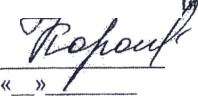 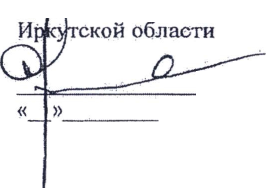 НаименованиеобъектаВидработМуниципальноеобразованиеОтветственныеорганыИнформационные мероприятияИнформационные мероприятияИнформационные мероприятияИнформационные мероприятияНаименованиеобъектаВидработМуниципальноеобразованиеОтветственныеорганыРазмещение в местных СМИ сведений о принятых схемах инженерной защитыРазмещение на сайтах Муниципальных образований сведений о планируемых объектах инженерной защитыРазмещение в СМИ извещений о проведении общественных слушанийПроведение общественных слушании в МО по результатам разработки проектаВсе объектыОрганы местного самоуправления муниципальных образованийМинистерство природных ресурсов и экологиисентябрь 2019 г.апрель 2020 г.май 2020 г.ИркутскойобластиИркутскойобластиНижнсудинскийрайонглава Нижнеудинского района Архангельский А.Б.глава Нижнеудинского района Архангельский А.Б.октябрь 2019 г.апрель 2020 г.май 2020 г.Строительство защитной дамбы вп. ВознесенскийНижнеудинскогорайонаИркутскойобластиПИРГлава Усть-Рубахинского МО Бурачков А.И.октябрь 2019 г.Строительство защитной дамбы вп. ВознесенскийНижнеудинскогорайонаИркутскойобластиСМРУсть-Рубахинское МОоктябрь 2019 г.ноябрь 2020 г.